医用注射针尖如何检测穿刺力医用注射针尖穿刺力测试的方法怎样有效对医用注射针尖进行穿刺力测试对医用注射针尖穿刺力测试的解决方案 摘要：作为现代医疗常见的用具，注射器主要是利用针头抽取或注入液体，从而达到治病救人的目的。正常情况下，注射器前段都由带有小孔的针筒以及与之匹配的活塞芯组成，用来将少量的液体注入人体或从人体抽出。由于现代人普遍反映打针太疼，尤其是年幼的孩子，更是闻针色变，因此科学家正在研究一种无需针头就能注射药物的新方法。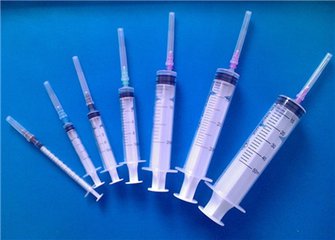 本文以济南赛成研发的“MED—02医药包装性能测试仪”为例，对某厂家提供的注射器针尖的穿刺力进行了专项试验。通过对试验过程、试验结果等数据的详细记录，从而为广大有需要的企业提供了参考的方向和方法。关键词：医用注射针尖、穿刺力、穿刺力强度仪、注射针尖穿刺力测试、医药包材穿刺力仪1、检测目的穿刺力是指一个物体穿过另一个物体时所需要的力值。对于医用的注射针尖来说，穿刺力是其基本的物理性能指标，将直接决定着注射器内的液体药物能否顺利注入人体，或从人体顺利抽取血液等。一旦其穿刺力强度太小，不仅会长时间加大对病患造成的疼痛，还会影响整个操作的过程，延误治疗的时机。因此，对针尖穿刺力进行专业的检测是生产厂家必不可缺的。2、执行标准YBB 0009—2004《预灌封注射器不锈钢注射针（试行）》3、检测试样医药行业常见的注射针尖（注：该试样由济南赛成的客户提供）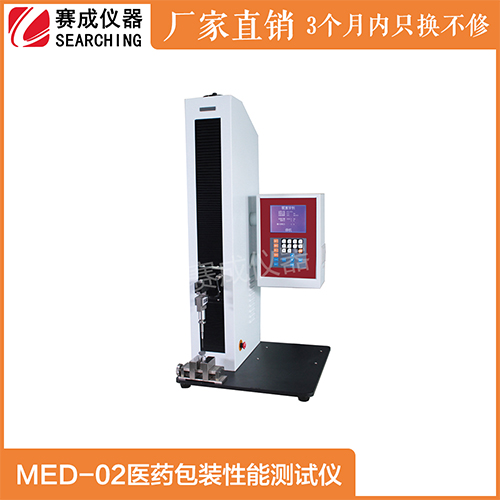 4、检测设备济南赛成自主研发的“MED—02医药包装性能测试仪”，现已满足和符合多项国家和国际标准：YBB00152002-2015、YBB00212005-2015 、YBB00212004-2015、YBB00332002-2015、YBB00082005-2015等三十多项。5、测试过程（1）首先将被测针头和需要模拟的皮肤，在22摄氏度±2℃的环境下放置至少24小时，并在相同温度下测试，确保数据的精确性。（2）裁取适当尺寸的模拟皮肤，夹在事先准备好的试验机夹具上，不得有任何明显的拉伸或者压缩力施加在模拟皮肤上；
（3）将被测针头装在仪器上，其轴线垂直于模拟皮肤的表面，针尖指向圆形穿刺区的中心。（4）设置各参数，其中仪器的测试速度为100mm/min。（5）点击试验，过程中仪器实时显示穿刺过程中的力值变化，自动记录所测的最大峰值力。试验结束后，仪器自动打印输出测试结果。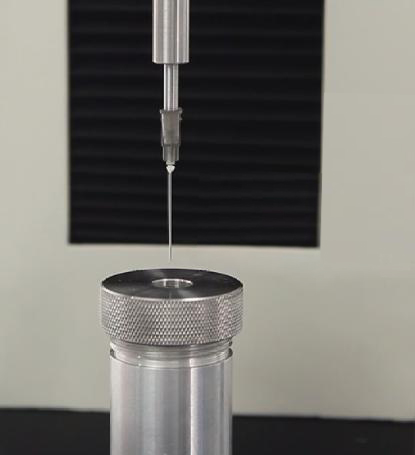 6、测试结果    将所测力值与要求的规定值进行比较，当最大峰值≤规定值时，即判定该被测针头的穿刺力符合要求。7、结论济南赛成研发的这款“MED—02医药包装性能测试仪”,用户仅需一台仪器就可满足抗拉试验、铝塑组合盖开启、泄露试验、活塞滑动性试验、安瓿瓶折断力、胶塞穿刺力、热封强度等8种不同试验项目，且智能化操作，耗时短、效率高，极大方便了用户的操作和使用，是各大药企及相关单位理想的检测仪器。作为一家集研发、制造、销售、培训、服务于一体的现代高新技术企业，济南赛成始终致力于将更多先进、人性化的仪器源源不断地输送市场，创新技术领先行业，领跑全国。更可全面接受非标定制，购买前均可按照客户的要求进行针对性试验，确保所购仪器100%适用。更多关于仪器的问题，请直接致电济南赛成科技！